بِسْمِ اللَّهِ الرَّحْمَنِ الرَّحِيمِ
السيرة الذاتية للدكتور / أحـمـد محمود محمد عابدالمؤهلات العلمية :- دكتوراه  	: تخصص العقيدة والمذاهب المعاصرة جامعة الزيتونة تونس، الرسالة بعنوان "الآراء الكلامية بين القاضي عبد الجبار والإمام الجويني دراسة مقارنة"، وقد تركزت الدراسة على بيان أثر نظرية المعرفة في بناء التوحيد.- الماجستير  	: 	ماجستير من قسم العقيدة التابع لكلية أصول الدين والرسالة بعنوان:  "العقل بين الفرق الإسلامية – قديماً وحديثاً".	وقد حازت الرسالة على جائزة الجامعة الإسلامية لأبحاث التخرج ورسائل الماجستير المتميزة، وقد طبعت بدار الكتب العلمية – لبنان – 2012.- الدبلوم العام 	: 	الدبلوم العام في التربية من كلية التربية بالجامعة الإسلامية 2005م.- البكالوريوس 	: 	كلية الدعوة الإسلامية التابعة لوزارة الأوقـاف والشؤون الدينية.الخبرات العملية :محاضر بجامعة الأزهر بغزة منذ عام 2006م وحتى تاريخه.مدرس لمادة التربية الإسلامية بوزارة التربية والتعليم الفلسطينية من 2007-2009م.إمام ومحفظ بوزارة الأوقاف والشؤون الدينية الفلسطينية من 2001 حتى 2003م.معد ومقدم برامج سابقا في إذاعة القرآن الكريم بوزارة الأوقاف والشؤون الدينية الفلسطينية من 2003م، إلى 2007م..المشاركات العلمية، والأبحاث المنشورة:    "ترابط عقيدة الإيمان والعقل في فكر الإمام الشافعي" وهو بحث محكم منشور ضمن فعاليات مؤتمر الإمام الشافعي بجامعة الأقصى – غزة – 1433هـ - 2012م."الوحي والتجديد المعاصر في المرجعية العقدية" وهو بحث محكم منشور العدد الثامن ربيع الأول 1437هـ - ديسمبر 2015م في مجلة الشريعة والاقتصاد بجامعة الأمير عبد القادر للعلوم الإسلامية – قسنطينة – الجزائر."مكانة المسجد الإبراهيمي وحكم زيارته لدى المسلمين" بحث محكم ضمن فعاليات مؤتمر بيت المقدس الإسلامي الدولي الثامن(الخليل : واقع وتحديات)المنعقد في مدينة الخليل في الفترة23 – 25/4/2017م."إتحاف الأنام بحديث إن الله لا ينام" بحث محكم قيد النشر.المشاركة بعدة ندوات ومؤتمرات دولية.الخبرات الإدارية :عضو لجنة امتحان الطلبة حفظة كتاب الله تعالى كاملاً.عضو لجنة الإشراف على انتخابات نقابة العاملين لدورة 2016/2017م.عضو لجنة الإشراف على انتخابات نقابة العاملين لدورة 2017/2018م.عضو لجنة الإشراف على تخريج الطلبة فوج 2018/2019م.الاسم 	:	أحمد محمود محمد عابدتاريخ ومحل الميلاد	:	26/11/1981م – غزة - فلسطينمكان العمل	:	جامعة الأزهر - غزةمكان الإقامة	:	غزة - فلسطينالجوال	:	00970597770660عبر البريد الإلكتروني: Aabed70@hotmail.com .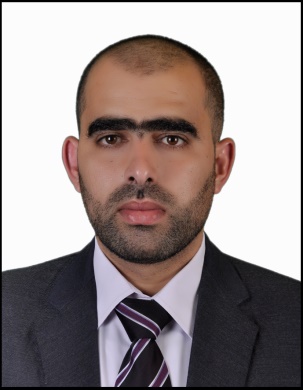 